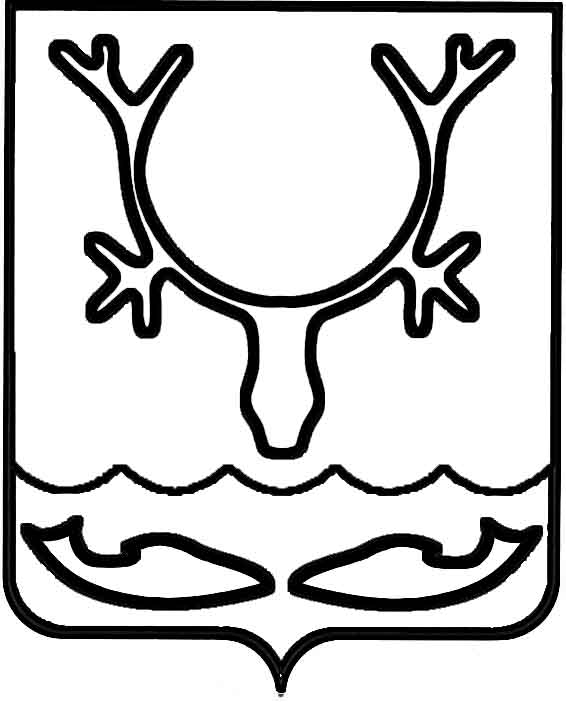 Администрация МО "Городской округ "Город Нарьян-Мар"ПОСТАНОВЛЕНИЕот “____” __________________ № ____________		г. Нарьян-МарНа основании решения Совета городского округа "Город Нарьян-Мар"                         от 28.10.2010 № 161-р "О льготной подписке на общественно-политическую газету Ненецкого автономного округа "Няръяна вындер", в целях оптимизации деятельности по оказанию дополнительной меры социальной поддержки отдельным категориям граждан в виде бесплатной подписки на общественно-политическую газету Ненецкого автономного округа "Няръяна вындер" Администрация МО "Городской округ "Город Нарьян-Мар" П О С Т А Н О В Л Я Е Т:1.	Утвердить Порядок предоставления подписки на общественно-политическую газету Ненецкого автономного округа "Няръяна вындер" для льготных категорий граждан согласно Приложению. 2.	Признать утратившими силу постановления Администрации МО "Городской округ "Город Нарьян-Мар":-	от 31.05.2010 № 797 "Об утверждении Порядка предоставления бесплатной подписки на общественно-политическую газету Ненецкого автономного округа "Няръяна вындер";-	от 18.07.2014 № 1775 "О внесении изменений в постановление Администрации МО "Городской округ "Город Нарьян-Мар" от 31.05.2010 № 797           "Об утверждении Порядка предоставления бесплатной подписки на общественно-политическую газету Ненецкого автономного округа "Няръяна вындер". 3.	Настоящее постановление вступает в силу со дня его официального опубликования. Приложениек постановлению АдминистрацииМО "Городской округ "Город Нарьян-Мар"от 14.11.2017 № 1281ПОРЯДОК ПРЕДОСТАВЛЕНИЯ ПОДПИСКИна общественно-политическую газету Ненецкого автономного округа "Няръяна вындер" ДЛЯ ЛЬГОТНЫХ КАТЕГОРИЙ ГРАЖДАН Настоящий Порядок разработан в целях обеспечения дополнительной меры социальной поддержки отдельных категорий граждан, соблюдения их прав                           на получение информации и регламентирует организацию деятельности                                   по проведению подписки на общественно-политическую газету Ненецкого автономного округа "Нярьяна вындер" (далее – подписка на газету).Подписка на газету предоставляется постоянно проживающим                                на территории муниципального образования "Городской округ "Нарьян-Мар" гражданам, относящимся к следующим категориям:а) ветераны Великой Отечественной войны (участники Великой Отечественной войны, инвалиды Великой Отечественной войны; граждане, награжденные знаком "Жителю блокадного Ленинграда"; несовершеннолетние узники фашизма; участники Великой Отечественной войны, трудившиеся в годы войны в тылу ("Труженики тыла");б) лица, имеющие звание "Почетный гражданин города Нарьян-Мара";в) лица, имеющие звание "Ветеран города Нарьян-Мара";г) лица, родившиеся в 1932-1945 годах ("Дети войны").3.	Проведение подписки на газету осуществляется с периодичностью один раз в полугодие. 4.	Для оформления подписки на газету гражданин представляет заявления               по форме согласно Приложению к настоящему Порядку.Заявление представляется в Администрацию муниципального образования "Городской округ "Город Нарьян-Мар" (далее – Администрация города).Заявитель несет ответственность за достоверность сведений, указанных                       в заявлении.Администрация города в целях предоставления подписки на газету                                в предстоящем периоде запрашивает сведения о гражданах, имеющих право                    на предоставление подписки на газету, в государственном казенном учреждении Ненецкого автономного округа "Отделение социальной защиты населения".5.	При обращении за подпиской на газету гражданин предъявляет:–	документ, удостоверяющий личность (паспорт);–	документ, подтверждающий право на льготную подписку (удостоверение);–	документ, подтверждающий факт проживания гражданина на территории муниципального образования "Городской округ "Город Нарьян-Мар" (справка                      из управляющей компании, выписка из домовой книги).В целях установления факта постоянного проживания на территории муниципального образования "Городской округ "Город Нарьян-Мар" Администрация города вправе запросить сведения о регистрации по месту жительства (в случае отсутствия указанных сведений в паспорте гражданина Российской Федерации)                         в уполномоченном органе (организации).6.	Гражданин представляет заявление в следующие сроки:–	для оформления подписки на газету с первого полугодия года, следующего за текущим, – в период с 1 сентября по 1 октября текущего года;–	для оформления подписки на газету со второго полугодия года, следующего за текущим, – в период с 1 апреля по 1 мая текущего года.В случае изменения учетных данных (почтовый адрес, ФИО) гражданин уведомляет об этом Администрацию города путем подачи соответствующего заявления не позднее 30 календарных дней. Данные изменения будут учтены                        при оформлении подписки на газету на новый период.  Лица, имеющие звания "Ветеран города Нарьян-Мара" и "Почетный гражданин города Нарьян-Мара", проживающие за пределами территории муниципального образования "Городской округ "Город Нарьян-Мар", реализуют право подписки                    на газету, предоставив в период проведения подписной кампании заявление                            с указанием адреса фактического проживания для доставки.7.	Решение о предоставлении (либо об отказе в предоставлении) подписки             на газету принимается Администрацией города в форме распоряжения не позднее                3 (трех) календарных дней со дня завершения подписной кампании. После принятия решения о предоставлении подписки на газету повторное направление гражданином заявления не требуется.8.	Основаниями для отказа в предоставлении подписки на газету являются:–	несоответствие гражданина требованиям, указанным в п. 2 настоящего Порядка;–	представление заявления с нарушением сроков, указанных в п. 8 настоящего Порядка;–	получение аналогичной меры социальной поддержки в соответствии                      с законами Ненецкого автономного округа. 9.	Оформление подписки осуществляет отдел документационного обеспечения и работы с обращениями граждан управления делами Администрации (далее – Отдел, Управление).10.	Формирование списка абонентов на второй квартал подписного периода осуществляется Отделом автоматически на основании сведений предыдущей подписной кампании с учетом вновь обратившихся граждан.11.	В целях актуализации информации о гражданах, имеющих право                           на подписку на газету, Отдел ежемесячно производит сверку лиц, внесенных в реестр подписчиков, с данными, представляемыми отделом ЗАГС Аппарата Администрации НАО.12.	Предоставление подписки на газету прекращается в случае:–	выезда гражданина на постоянное место жительства за пределы муниципального образования "Городской округ "Нарьян-Мар";–	смерти гражданина.13.	Управление через средства массовой информации информирует граждан     о начале подписной кампании.  14.	Администрация города осуществляет финансирование расходов, связанных с предоставлением подписки на газету, в пределах средств, предусмотренных в бюджете муниципального образования на текущий финансовый год на эти цели.Приложениек Порядку предоставленияподписки на общественно-политическуюгазету Ненецкого автономногоокруга "Няръяна вындер"для льготных категорий граждан                                               Главе муниципального образования                                               "Городской округ "Город Нарьян-Мар"__________________________________                                               От (Ф.И.О.) _________________________                                               ____________________________                                               Адрес:______________________                                               ____________________________                                               Телефон: ___________________Заявлениео предоставлении подписки на газетуПрошу предоставить подписку на общественно-политическую газету Ненецкого  автономного округа "Няръяна вындер"                                                                                                                                                                                        _____________________________________________________________________________,(ФИО)паспорт № ___________ серия ________________, СНИЛС: _________________________,проживающему(щей) по адресу: _____________________________________________________________________________.Доставку прошу осуществлять по адресу: _____________________________________________________________________________.Выражаю свое согласие на обработку Администрацией муниципального образования "Городской округ "Город Нарьян-Мар" (адрес: 166000, НАО, г. Нарьян-Мар, ул. Ленина, д. 12) моих персональных данных (сбор, систематизацию, накопление, хранение, уточнение, использование, распространение (передачу данных определенному кругу лиц, третьим лицам, в государственные информационные системы), блокирование, уничтожение) как с использованием средств автоматизации, так и без использования таких средств в целях рассмотрения моего заявления                     на получение мер социальной поддержки, социальной услуги.Перечень персональных данных, на обработку которых дается согласие, включает в себя любую информацию, представляемую в заявлении и других представляемых в  Администрацию МО "Городской округ "Город Нарьян-Мар" документах в указанных выше целях. Я проинформирован(а), что под обработкой персональных данных понимаются действия (операции) с персональными данными в рамках выполнения Федерального закона от 27.07.2006                    № 152-ФЗ "О персональных данных". Настоящее согласие дано мной бессрочно с правом отзыва. Я оставляю за собой право отозвать настоящее согласие путем направления письменного заявления в Администрацию МО "Городской округ "Город Нарьян-Мар". В этом случае Администрация МО "Городской округ "Город Нарьян-Мар" прекращает обработку персональных данных, а персональные данные подлежат уничтожению не позднее чем через 5 лет с даты прекращения обязательств сторон. Настоящее согласие вступает в действие с момента подписания. К заявлению прилагаю:1.________________________________________________________________;2.________________________________________________________________;3.________________________________________________________________."____" _________ 20 ___ г.   ______________________     __________________________                                                    (подпись заявителя)                 (расшифровка подписи)1411.20171281Об утверждении Порядка предоставления подписки на общественно-политическую газету Ненецкого автономного округа "Няръяна вындер" для льготных категорий гражданГлава МО "Городской округ "Город Нарьян-Мар" О.О.Белак